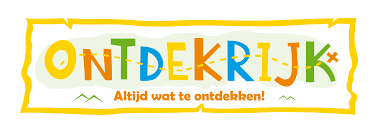 Nieuwsbrief nr. 22 vrijdag 5 maart 2021Beste ouders,De eerste schoolweek na de vakantie zit er weer op. In alle klassen is een start gemaakt met de cito M toetsen. Vanwege de lock-down is dat een 2 maanden later dan normaal. De uitkomst van deze toetsen krijgt u in april. Dan zullen ook de rapportgesprekken plaatsvinden.Volgende week vrijdag, 12 maart, gaat het rapport mee naar huis. Door de Lock-down zijn bepaalde blokken niet getoetst. Als het goed is, kunt u dit lezen op het rapport. Als u het rapport nog thuis hebt liggen, wilt u het dan meegeven aub.Afscheid juf AnousckaVolgende is juf Anouscka Ottenhof voor het laatst op KC Ontdekrijk. Per 15 maart stapt ze volledig over naar obs De Klim-op. Vanaf 1 januari was ze daar al voor 3 dagen werkzaam. We vinden het heel jammer dat deze bevlogen, hardwerkende juf vertrekt. Wij: de klas, de collega’s, de ouders gaan haar missen. We wensen haar veel succes op de nieuwe school.Met ingang van 1 maart is juf Wendy van Hamersvelt de nieuwe juf van groep 3. Deze juf staat fulltime voor deze groep. We wensen haar veel succes en plezier op Ontdekrijk.ParroAfgelopen week is ook gestart met de Parro (ouder) app. Een app waarmee de groepsleerkracht berichtjes met de ouders kan delen. Sommige ouders hebben van hun kind nog geen uitnodiging gekregen. De leerkracht van uw zoon of dochter moet u daarvoor een uitnodiging sturen. Dus neem even contact op met hem of haar als dingen nog niet goed lopen.In school beheren juf Danijela en juf Xandra deze app. Dus u kunt zich ook rechtstreeks tot een van hen wenden. (d.borjanin@ontdekrijk.nu en x.oosterveer@ontdekrijk.nu) Lyceo & studio Blick 20!Met ingang van volgende week zullen een aantal activiteiten na schooltijd worden opgestart. Op maandag en woensdag start Lyceo met “Lyceo spijkert bij”. Rekenlessen voor kinderen van de groepen 3 t/m 7. Leerkrachten hebben de kinderen die hiervoor in aanmerking komen geselecteerd en met hun ouders contact gezocht.Op woensdag en vrijdag wordt vanuit de Bibliotheek Capelle gestart met “Taaltoppers”.  Voor de groepen 6 t/m 8. Leerkrachten hebben de kinderen die hiervoor in aanmerking komen geselecteerd en met hun ouders contact gezocht.Er komt ook een “woordenschat programma”voor kleuters en leerlingen van groep 3, maar dat moet nog worden opgestart.Daarnaast worden er op dinsdag en donderdag lessen gegeven door Lyceo, in het kader van “Lyceo overstapprogramma”, speciaal voor de kinderen van groep 8.Rapporten Volgende week vrijdag, 12 maart, gaan de rapporten met de kinderen mee. Zou u de rapportmapjes zo snel mogelijk mee willen geven naar school? GezondheidsklachtenWanneer kinderen gezondheidsklachten hebben als hoofdpijn, keelpijn, verkoudheid, koorts, mogen kinderen niet naar school. Kinderen die op school dergelijke klachten hebben, moeten helaas naar huis. Dit om te voorkomen dat een hele klas in quarantaine moet. Vreedzame school 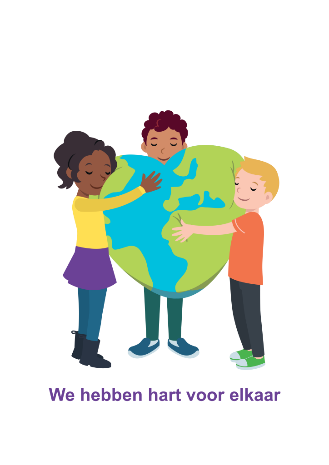 Blok 4: We hebben hart voor elkaar Dit blok gaat over gevoelens.  Om kunnen gaan met gevoelens is van groot belang voor een positief klimaat in de klas en in de school.  De Vreedzame School streeft naar een klimaat waarin iedereen zich prettig voelt en waarin kinderen “hart voor elkaar “hebben, d.w.z. dat ze met respect omgaan met elkaar. Dat gaat gemakkelijker als kinderen in staat zijn hun gevoelens te benoemen en zich in de gevoelens van anderen te verplaatsen.  Kinderen zijn dan beter in staat om conflicten positief op te lossen.  Om met elkaar over gevoelens te praten, is het van belang dat de kinderen zich veilig voelen in de groep; tegelijkertijd bevorderen deze gesprekken de veiligheid in de groep. Er ontstaat een vertrouwde sfeer.  We hebben het over gevoelens als boos en verdriet. We bespreken wat het betekent als iemand wordt buitengesloten. De kinderen leren herkennen wat hen boos maakt en hoe ze hun boosheid uiten. Ze leren dat “afkoelen” belangrijk is om een conflict te kunnen oplossen.  Verder gaat het in blok 4 over blij zijn, tevreden zijn, over opkomen voor elkaar.  De lessen gaan over dingen die je leuk vindt en waar je blij van wordt.   Aan het eind van blok 4 bedenken de kinderen een les, die voor iedereen leuk is.  Ze bereiden de les zo veel mogelijk zelf voor en verzorgen de les. Na afloop staan de kinderen stil bij de vraag of iedereen een leuke les heeft gehad en worden zo mogelijk afspraken voor een volgende keer gemaakt. We leren de kinderen dat ze mogen “passen”. Op school wordt het steeds “gewoner” om over gevoelens te praten; in het begin is het vaak nog onwennig. Uiteraard houden we er rekening mee dat niet elk kind even gemakkelijk over zijn of haar gevoelens praat. We willen kinderen de ruimte geven om zelf te kiezen wat ze over hun gevoelens kwijt willen. Tip voor thuis Geef uw kind eerst de gelegenheid om af te koelen voordat u een conflict gaat uitpraten. Bespreek wat je kan doen als je boos bent: gemeen terugdoen de ander z’n zin geven, je terugtrekken,  weten wat je wilt,  rekening houden met wat jezelf wilt en wat de ander wilt. Stimuleer de laatste manier; dat heeft de grootste kans op een positieve oplossing Huiswerkschema 2020-2021De nieuwsbriefcommissie wenst u een fijn weekend,Kirsten Klomp & Eric Heugens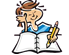 Maandag     08-03 Dinsdag      09-03   Woensdag       10-03  Donderdag    11-03 Vrijdag      12-03 Groep 3    15 minuten lezen    www.moo.nl    Huiswerkmapje inleveren  15 minuten lezen    www.moo.nl    Biebboek ruilen    15 minuten lezen    www.moo.nl    15 minuten lezen    www.moo.nl    15 minuten lezen    www.moo.nl    Groep 4      15 minuten lezen     15 minuten lezen    Biebboek ruilen     15 minuten lezen    Huiswerkmapje inleveren     15 minuten lezen     15 minuten lezen    Groep 5     15 minuten lezen    15 minuten lezen    Biebboek ruilen   15 minuten lezen    15 minuten lezen    Tafels oefenen  15 minuten lezen    Groep 6     15 minuten lezen    15 minuten lezen    15 minuten lezen    Huiswerkmapje inleveren    15 minuten lezen    15 minuten lezen   Toets verkeer boekje 4  Biebboek ruilen    Groep 7     15 minuten lezen    15 minuten lezen    15 minuten lezen    Huiswerkmapje inleveren    15 minuten lezen    15 minuten lezen    Toets Engels Song 2 Biebboek ruilen    Groep 8      15 minuten lezen     15 minuten lezen    15 minuten lezen      15 minuten lezen    15 minuten lezen     Biebboek ruilen    Huiswerkboekje    NT2 groep     Leren woordjes Mondeling Nederlands    Pictolezen    Leren     woordjes Mondeling Nederlands    Pictolezen    Leren     woordjes Mondeling Nederlands    Pictolezen    Leren woordjes Mondeling Nederlands    Pictolezen    Leren     woordjes Mondeling Nederlands    Pictolezen    